WEEK 1SUNDAYMONDAYTUESDAYWEDNESDAYTHURSDAYFRIDAYSATURDAYBREAKFAST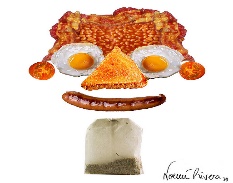 Pineapple Chunk 1% Milk1 % Milk French toast Orange Slices1% Milk Banana WafflesPeaches 1% Milk Oatmeal1% Milk Blueberry PancakesKaiser Roll1% Mil Mixed FruitsPears 1% Milk Waffles w/syrupLUNCH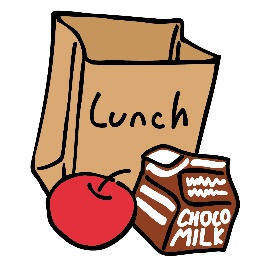 Bake BeansPotato Wedges1% MilkHush PuppiesSalmon pattiesRomaine Lettuce 1% Milk Sliced Ham Potato Salad Whole wheat RollSliced ApplesSteam Broccoli1% MilkChicken NuggetsPapayaCroissantsMeatball Pockets1% Milk Pita Bread Tomato Sauce Green Salad1% MilkCarrotsOrange Slices Scrambled Eggs ToastSnow Peas1% Milk Pasta Cauliflower Chicken pasta BowlBaked Chicken Mash Potatoes 1% Milk  Corn RollsPM SNACK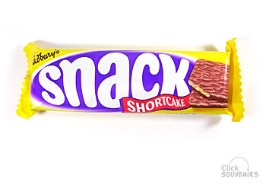 100% Fruit Punch Juicy JuiceCheez its Yogurt BlueberryWheat Thin ApricotsRaisin Toast KiwiGold Fish BananaNectarineRice CakesFruit CupGranola BarDINNER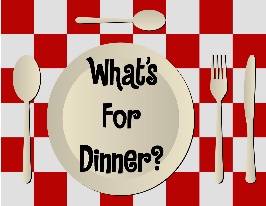 Peaches1% Milk RiceMix Veggies Roast BeefBake Zucchini1% milkGarlic bread Grilled Beef Steak Cauliflower1% milk Brown Rice Peas Mixed fruitFried ShrimpApplesauce 1 % Milk Macaroni & Cheese Broccoli1% Milk Collard Chopped ChickenCornbread Green BeansBeef Stew1% MilkWatermelonPotatoes/CarrotsDinner RollPeas & Stew 1% MilkGarlic BreadShrimp ColeslawLATE SNACK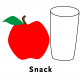 Ritz Crackers Peanut ButterApple Juice Gold FishBread SticksRaisinsV-8 SmoothieSoft PretzelGrapesYogurt Granola CerealPearsRitz Crackers1% MilkMini BlueberriesMuffinWEEK 2SUNDAYMONDAYTUESDAYWEDNESDAYTHURSDAYFRIDAYSATURDAYBREAKFASTCantaloupe Eggs Biscuits1% Milk1 % Milk Sliced PeachesEnglish Muffin1% Milk Apple Sauce French Toast1% Milk Orange Juice Quaker Puffed  Rice1% Milk KiwiCake Donut1% Mil WaffleMixed Fruits1% Milk Grill CheeseHashbrownLUNCH1% Milk Bread Sticks Popcorn Shrimp Green Beans Coleslaw1% MilkHam & CheeseSandwich Sliced BreadPears split Pea SoupBiscuits1% MilkMashed PotatoesChicken Drumstick Green BeansPeaches 1% MilkHamburger Bun Cream CornCeasar Salad 1% Milk Pizza Dough Orange & Apples X Cheese PizzaPeas & Carrots Boiled Potatoes 1% Milk Fried Pork Chops Crescent Roll1% Milk Rice Smoke Sausage Jell-O w /FruitcornPM SNACKPop tart 100% Orange Juice 100% Fruit Punch Juicy Juice VeggiesRice Krispy Treat 1% milk Apple Juice100% fruit Juice cheesy potato sticksClub crackersGrapes1% milk Sugar CookiesCheese CrackerWhite Juice DINNERPeaches1% Milk Sub Bun LettuceTomato Turkey rollHoney dew Melon 1% milk Hot dog bunBeef hot dogFrench FriesCorn Muffin1% Milk Mashed PotatoesCorn Meat LoafCorn bread stick1% milkBroccoli and cheese Baked chicken breast Strawberries1% Milk Collard  GreensCorn dressing Turkey SlicesMacaroni & CheeseChicken & RiceCasserole1% Milk Mix VeggiesOrange Quarters Crescent RollBlack-eyed peas 1% milkDiced potatoes smothered chicken cornbreadLATE SNACKGold Fish Apple JuiceCheese Squares GrapesYogurt Celery and carrot sticksAnimal Crackers Cherry JuiceYogurt Granola CerealPearsRitz Crackers100% fruit juice Saltine CrackersWEEK 3SUNDAYMONDAYTUESDAYWEDNESDAYTHURSDAYFRIDAYSATURDAYBREAKFASTOatmeal Chunk 1% Milk1 % Milk French toast Orange Slices1% Milk Banana WafflesPeaches 1% Milk Oatmeal1% Milk banana gritsKaiser Roll1% Mil Mixed FruitsPears 1% Milk Waffles w/syrupLUNCH1% milkGreen beanBanana white bread Beef Pattie1% milk coleslaw tomatoes Romaine  lettuce Wheat Bun Chicken Strip1% milk bake bean butter cookie  Tator tots  Fried Shrimp1% milk Mash potatoesSnow peas wheat bun baked chicken1% milkSteam Broccoli Wheat BunBeef HotdogPearsRitz Crackers1% Milk Mini Blueberries MuffinPM SNACK100% Fruit Punch Juicy JuiceCheez its Yogurt BlueberryWheat Thin ApricotsRaisin Toast KiwiGold Fish BananaNectarineRice CakesFruit CupGranola BarDINNERPeaches1% Milk RiceMix Veggies Roast BeefBake Zucchini1% milkGarlic bread Grilled Beef Steak Cauliflower1% milk Mixed Fruits Bake bean Brown rice Chicken NuggetsApplesauce 1 % Milk Macaroni & Cheese Broccoli1% Milk Collard Chopped ChickenCornbread Green BeansBeef Stew1% MilkWatermelonPotatoes/CarrotsDinner RollPeas & Stew 1% MilkSteam Broccoli Pears Corn bread HamburgerLATE SNACKRitz Crackers Peanut ButterApple Juice Gold FishBread SticksRaisinsV-8 SmoothieSoft PretzelGrapesYogurt Granola CerealPearsRitz Crackers1% MilkMini BlueberriesMuffinWEEK 4SUNDAYMONDAYTUESDAYWEDNESDAYTHURSDAYFRIDAYSATURDAYBREAKFASTCantaloupe Eggs Biscuits1% Milk1 % Milk Sliced PeachesEnglish Muffin1% Milk Apple Sauce French Toast1% Milk Orange Juice Quaker Puffed  Rice1% Milk KiwiCake Donut1% Mil WaffleMixed Fruits1% Milk Grill CheeseHashbrownLUNCH1% Milk Bread Sticks Popcorn Shrimp Green Beans Coleslaw1% MilkHam & CheeseSandwich Sliced BreadPears split Pea SoupBiscuits1% MilkMashed PotatoesChicken Drumstick Green BeansPeaches 1% MilkHamburger Bun Cream CornCeasar Salad 1% Milk Pizza Dough Orange & Apples X Cheese PizzaPeas & Carrots Boiled Potatoes 1% Milk Fried Pork Chops Crescent Roll1% Milk Rice Smoke Sausage Jell-O w /FruitcornPM SNACKPoptart 100% Orange Juice 100% Fruit Punch Juicy Juice VeggiesRice Krispy Treat 1% milk Apple Juice100% fruit Juice cheesy potato sticksClub crackersGrapes1% milk Sugar CookiesCheese CrackerWhite Juice DINNERPeaches1% Milk Sub Bun LettuceTomato Turkey rollHoney dew Melon 1% milk Hot dog bunBeef hot dogFrench FriesCorn Muffin1% Milk Mashed PotatoesCorn Meat LoafCorn bread stick1% milkBroccoli and cheese Baked chicken breast Strawberries1% Milk Collard  GreensCorn dressing Turkey SlicesMacaroni & CheeseChicken & RiceCasserole1% Milk Mix VeggiesOrange Quarters Crescent RollBlack-eyed peas 1% milkDiced potatoes smothered chicken cornbreadLATE SNACKGold Fish Apple JuiceCheese Squares GrapesYogurt Celery and carrot sticksAnimal Crackers Cherry JuiceYogurt Granola CerealPearsRitz Crackers100% fruit juice Saltine Crackers